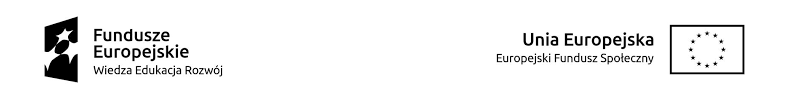 HARMONOGRAM ODBYWANIA SIĘ SPOTKAŃ W RAMACHponownej weryfikacji zewnętrznej w ramach projektu pt. „RAZEM MOŻEMY WIĘCEJ”POWR.01.04.00-00-0012/18MIEJSCE: weryfikacja telefoniczna
L.p.Imię i nazwisko Uczestnika/czkiData spotkaniaGodziny spotkania1.Uczestnik 122.04.202112.00-13.002.Uczestnik 222.04.202113.00-14.003.Uczestnik 3 22.04.202114.00-15.004.Uczestnik 422.04.202115.00-16.005.Uczestnik 522.04.202116.00-17.006.Uczestnik 623.04.202112.00-13.007.Uczestnik 723.04.202113.00-14.008.Uczestnik 823.04.202114.00-15.009.Uczestnik 923.04.202115.00-16.0010Uczestnik 1023.04.202116.00-17.00